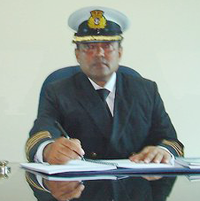 COMMANDANT'S MESSAGEBangladesh Marine Academy bears reputation of producing professionally sound, environmentally aware, prudent and polite Marine Officers. It grooms the young Cadets in accordance with the competence standards as required by the IMO STCW Convention.This Academy was established in 1962 to provide Pre-Sea Cadet Training and suitably graduate them to join ocean-going ships as Deck Cadets and Cadet Engineers. As the time passed by, a revolutionary change took place in shipping technology resulting in adoption of new IMO conventions to enhance maritime safety and security. To keep pace with the changes and international requirements our Academy has introduced various Post-Sea preparatory and ancillary courses.The Bangladesh Marine Academy offers excellent educational environment and facilities and imparts quality education and training at international standards; as such it has been awarded a "Branch Status" of World Maritime University (WMU), Malmo, Sweden in 1990. Since inception of the IMO Model Courses, we, as a WMU Branch, had promptly commenced introducing them. And we have hosted various IMO-Bangladesh Joint Programmes and always are enthusiastic hosting such programmes.Our education and training programmes have been duly modified with introduction of various simulators to meet the challenges of new era following the adoption of the STCW Convention of IMO. Bangladesh has been placed in the "White List" of IMO in 2000 as recognition to the compliance to the requirements of IMO STCW Convention. We are now implementing the new requirements under the STCW 2010.Bangladesh Marine Academy has a membership with GlobalMET and InterManager; it has got a research-attachment with Australian Maritime College, Tasmania, Australia. The Graduates of the Academy enjoy a spontaneous employment opportunities in various national and foreign-flagged merchant ships.European Commission audited our Academy and similar institutions/organisations in 2008 on behalf of EMSA (European Maritime Safety Authority) and duly recognised the Bangladesh Maritime Education and Training in 2011.Recruiting and retaining seafarers has recently become an acute problem for the shipping world; officers shortage is continuously rising. If the global pool of competent and efficient seafarers is to meet future demand, then seafaring must be presented to younger generations as a viable career choice. However, this adventurous profession is increasingly becoming popular among the young generations in Bangladesh. Every year this Academy selects 275 male & 20 female Cadets from among average 7,000 candidates every year. Therefore, spontaneously we are always in line with the IMOs "Go to Sea" campaign. Since inception in 1962, this academy has graduated over 3,500 Cadets. In almost every corner of the globe you will find a Bangladesh Marine Academy Graduate at some keyrole maritime position.His Excellency Efthimios E. Mitropoulos, Secretary-General of IMO had rightly mentioned "Bangladesh" as a new maritime manpower supplying country, besides China, Indonesia & India in his WMD 2006 Keynote speech.Remarkably, our Academy lead the Bangladesh delegation to Manila STCW Diplomatic Conference 2010 and Bangladesh was among the few Member States that have initiated and proposed for the "Day of the Seafarer (25 June)". Informatively, the current IMO Secretary General Mr. Koji Sekimizu attended as the Chief Guest at the Golden Jubilee of the Academy and the Day of the Seafarer celebfration on 25 June 2013 at the Academy campus.The Academy is committed to quality education and training and provides 3 years Pre-Sea Nautical Science and Pre-Sea Marine Engineering. In parallel, the Cadets are also provided with 3 years Bachelor of Maritime Science degree under an affiliation with the National University - Bangladesh.I, personally, believe that the reputed national and international ship management companies will get a glimpse of our Academy and our educational programmes through this website and will be inspired to make due-use of our Graduates smart and skilled professionalism.Let’s go hand in hand – Bon Voyage!MarEngr. Dr. Sajid Hussain                DSc (USA) MSc (Sweden) IEng FIMarESTChartered Marine Engineer (UK)---------------------------------------------------------------------------------------------------------------------------------- Brief life-sketch of SAJID HUSSAINMarEngr. SAJID HUSSAIN DSc MSc FIMarEST is se0smdwd kjef